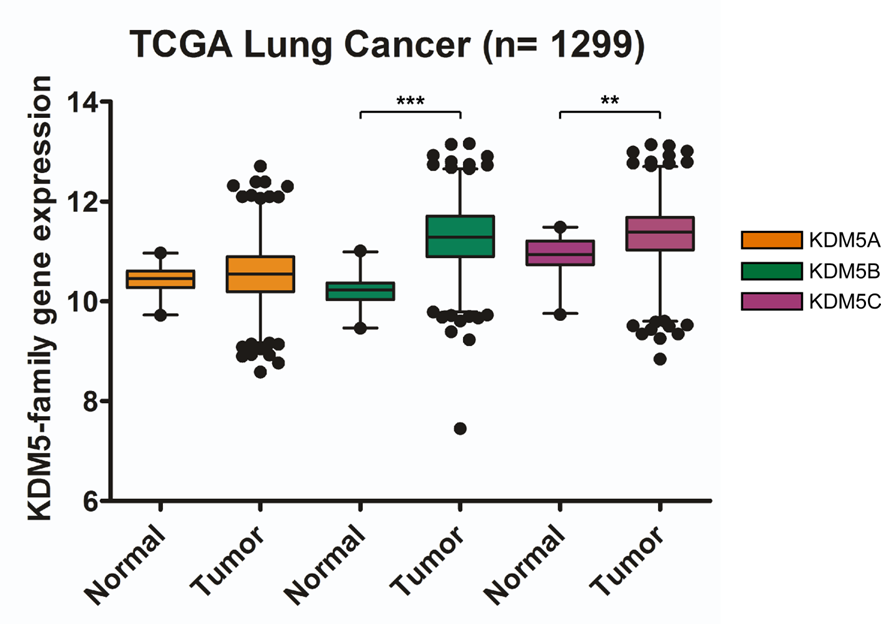 Figure S1